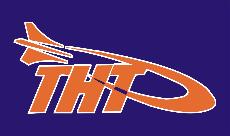 Terre Haute TorpedoesMeeting of the Board of DirectorsMeeting Minutes Call to orderPresident Joel Lauritzen called to order the Board of Directors meeting of the Terre Haute Torpedoes at 7:18 pm on  at the Vigo County Aquatics Center following a tour of the new facility.Member IntroductionsThe following persons were present:  Executive Members; President Joel Lauritzen, Vice President David Breitweiser and Treasurer Jerrilynn Bayless.  Members at Large: Tim Demchak, Ross Elliott, Lori Larsen, Lisa Moore, Carlene Sakbun and Jason Revere.  Head Coach Randy Jensen.December Consent AgendaThe following items were presented prior to the meeting:Minuets from November 10, 2015Presidents ReportTreasures Report- Treasurer Bayless Financial Report for September 01, 2015- November 15, 2015.  Income:	    $ 95,766.49Expenses:    $ 77,279.06Balance:	    $   18,487.43Head Coach Report- Head Coach Report- Randy JensenBlue-  	35Orange-  	35	  Bronze-  	26    	 Silver-  	48  Gold-  	31Senior-  	49Master Swimmers- 11Swim Lessons-  NoneA motion was made by Elliott to accept the December Consent Agenda reports.  Breitweiser seconded the motion.  A voice vote was taken.  The December Consent Agenda reports were accepted.Old Business-Lauritzen appointed a committee to look at the job descriptions of board members.  Lauritzen will chair.  Larsen and Moore volunteered to serve.  Jensen presented The Swimming Life contract.  The Swimming Life will be the equipment supplier for the Terre Haute Torpedoes.  The contract will start January 1, 2016 and will be good for two years.  Jesen presented a Conflict of Interest document for review.  After a discussion Demchak made a motion to accept the Conflict of Interest document.  Elliott seconded the motion a voice vote was taken and the Conflict of Interest document was passed.  New Business- The team will have a Holiday party December 18, 2015.  Pizza and water will be provided.The club is interested in finding out more information about the “Swimjitsu” program.  Moore volunteered to investigate and report to the board.Jensen told the board that the hours at the new Aquatics center will be as follows:Blue- 	6:00-6:30Orange-  	6:45-7:15	  Bronze- 	6:00-7:00    	 Silver-  	6:00-7:30Gold- 	6:00-8:00Master- 	7:00-8:00 M-FAdjournmentMark your calendar: Arctic Blast February 12-14, 2016The next meeting of the Terre Haute Torpedoes Board of Directors will be on      January 13, 2016 at the Vigo County Aquatics Center.  With no further business President Lauritzen adjourned the meeting at 8:00 pm.Respectfully submitted by Lori Correll Larsen, Secretary Terre Haute Torpedoes.